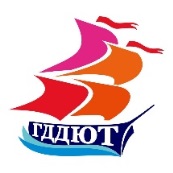 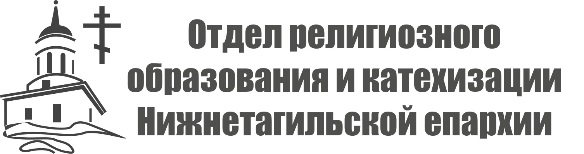 Уважаемые учащиеся и студенты школ, лицеев, колледжей и вузов! Приглашаем вас принять участие в городском конкурсе VK клипов «Моя семейная традиция» Конкурс посвящен теме XXXI Международных Рождественских образовательных чтений «Глобальные вызовы современности и духовный выбор человека»1. ЦЕЛЬ И ЗАДАЧИ КОНКУРСАспособствовать формированию духовно-нравственных ценностей учащихся и студентов города Нижний Тагил;развивать творческие способности участников конкурса;привлечь подростков и молодежь к созданию VK клипов социально-значимой тематики. 2. ОРГАНИЗАТОРЫОтдел религиозного образования и катехизации Нижнетагильской епархии Русской Православной Церкви (ОРОиК), Муниципальное автономное учреждение дополнительного образования городской Дворец детского и юношеского творчества (МАУ ДО ГДДЮТ).3. СРОКИ И МЕСТО ПРОВЕДЕНИЯ28 октября – 25 ноября 2022 г. Конкурс проводится в онлайн-формате. Участники конкурса высылают ссылки на свои VK клипы на электронную почту: sofya_oro@mail.ru. 4. НОМИНАЦИИ И УЧАСТНИКИВ конкурсе принимают участие, учащиеся общеобразовательных учреждений, учреждений дополнительного образования, учреждений среднего и высшего профессионального образования, в возрасте 10-22 лет. Участие может быть только индивидуальным и только с личного официального аккаунта участника (заявки от участников с анонимными личными страницами и аккаунтами рассматриваться не будут). Номинации:«В моей семье есть такая традиция»«В моей будущей семье будет такая традиция»5. УСЛОВИЯ УЧАСТИЯ В КОНКУРСЕДля участия в конкурсе вам необходимо:Иметь страницу (не анонимную) в социальной сети VKонтакте.Выбрать одну из двух номинаций.Снять клип в приложении VK клип.Разместить ваш VK клип на своей странице, поставив перед публикацией поста хэштег #семейныетрадиции. Заявка участника городского конкурса «Моя семейная традиция» на лучший пост в социальных сетях заполняется по ссылке https://docs.google.com/spreadsheets/d/1OGOZxA7PchJwFleup6XAbhbm3a2qPUAyVtceEnHXPxc/edit?usp=sharing Протокола оценки конкурсных работ участникам не предоставляются, итоги обжалованию не подлежат.             Заявку необходимо заполнить до 25 ноября 18:00 включительно.6. КРИТЕРИИ ОЦЕНИВАНИЯ КОНКУРСНЫХ РАБОТСоответствие содержания VK клипа теме и требованиям Конкурса.Оригинальность авторского контента.Художественность оформления.Соблюдение цветовой гармонии.Использование графики, анимации, ее уместность и соответствие содержанию работы.6. Использование звукового сопровождения.7. ЭКСПЕРТЫ КОНКУРСАИерей Андрей Брагин, настоятель Храма в честь Воскресения Христова (г. Нижний Тагил), руководитель Отдела религиозного образования и катехизации.Потоскуев С.Э., кандидат физико-математических наук, педагог дополнительного образования МАУ ДО ГДДЮТ;Варехина А.Н., руководитель Музея истории МАУ ДО ГДДЮТ, педагог-организатор;Лосева В.А., методист МАУ ДО ГДДЮТ.8. НАГРАЖДЕНИЕ УЧАСТНИКОВ И ПОБЕДИТЕЛЕЙ КОНКУРСАВсем участникам конкурса будут высланы сертификаты участников на эл. почту, указанную в заявке.По результатам экспертной оценки постов в каждой номинации определятся победитель и призеры, которые будут награждены дипломами, ценными подарками.Лучшие посты победителей в каждой из номинаций будут представлены на Пленарном заседании Муниципального этапа XXXI Международных Рождественских Образовательных Чтений, которое будет транслироваться в онлайн-формате 8 декабря 2022 г.9. КООРДИНАТЫ ОРГАНИЗАТОРОВСпециалист Отдела религиозного образования и катехизации Нижнетагильской епархии Зубарева Анна Николаевна; тел. +7 (902) 275-28-31; эл. почта sofya_oro@mail.ru